New Chinese Croudie account setup form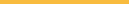 当你填写完该表格，请直接通过邮件发送给 Croudie ID : CroudieID@croud.co.ukBank details (银行账户信息)请用英文填写以下信息。Croudie Name (你注册croudcontrol时填写的名字):Business Name (only if applicable):VAT Number (EU only if applicable):Billing/Business  Address:Business Address (if different from registered address):Bank Name (银行名称, 比如中国银行, 就填写 Bank of China):Bank Address (银行住址):Account Owner (开户人姓名):Bank Account Number (银行账户号码):Beneficiary account type (Business or Personal) 收款账户类型（商业/个人）:SWIFT CODE:IBAN Number:(上述两项通常在网上银行可以查询)(If applicable) Intermediary Bank SWIFT: